Р А С П О Р Я Ж Е Н И Еот 29.03.2021 г. № 662-рг. МайкопО предоставлении разрешения на отклонение от предельных параметров разрешенного строительства объекта капитального строительства по ул. Кирова, 39 г. МайкопаЗемельный участок с кадастровым номером 01:08:0517015:9, площадью 282 кв. м, по ул. Кирова, 39 г. Майкопа, принадлежит на праве собственности гражданке Гречко Марине Валентиновне, что подтверждено выпиской из Единого государственного реестра недвижимости об основных характеристиках и зарегистрированных правах на объект недвижимости от 10 января 2018 г. Гражданка Гречко М.В. обратилась в Комиссию по подготовке проекта Правил землепользования и застройки муниципального образования «Город Майкоп» (далее – Комиссия) с заявлением о предоставлении разрешения на отклонение от предельных параметров разрешенного строительства объектов капитального строительства – для реконструкции индивидуального жилого дома по ул. Кирова, 39                           г. Майкопа по границе земельного участка по ул. Кирова, 41 г. Майкопа и на расстоянии 1 м от границы земельного участка по ул. Кирова, 37                    г. Майкопа.В соответствии с Градостроительным кодексом Российской Федерации проведены публичные слушания по проекту распоряжения Администрации муниципального образования «Город Майкоп» «О предоставлении разрешения на отклонение от предельных параметров разрешенного строительства объекта капитального строительства по                ул. Кирова, 39 г. Майкопа» (заключение о результатах публичных слушаний опубликовано в газете «Майкопские новости» от 27 февраля 2021 г. №21).Комиссией принято решение рекомендовать Главе муниципального образования «Город Майкоп» предоставить гражданке Гречко М.В. разрешение на отклонение от предельных параметров разрешенного строительства объекта капитального строительства по ул. Кирова, 39            г. Майкопа (Протокол заседания Комиссии от 10 марта 2021 г. №107).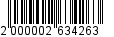 В соответствии со статьей 40 Градостроительного кодекса Российской Федерации, Уставом муниципального образования «Город Майкоп»:1. Предоставить Гречко Марине Валентиновне разрешение на отклонение от предельных параметров разрешенного строительства объектов капитального строительства – для реконструкции индивидуального жилого дома по ул. Кирова, 39 г. Майкопа по границе земельного участка по ул. Кирова, 41 г. Майкопа и на расстоянии 1 м от границы земельного участка по ул. Кирова, 37 г. Майкопа.2. Управлению архитектуры и градостроительства муниципального образования «Город Майкоп» внести соответствующее изменение в информационную систему обеспечения градостроительной деятельности муниципального образования «Город Майкоп».3. Опубликовать настоящее распоряжение в газете «Майкопские новости» и разместить на официальном сайте Администрации муниципального образования «Город Майкоп».	4. Распоряжение «О предоставлении разрешения на отклонение от предельных параметров разрешенного строительства объекта капитального строительства по ул. Кирова, 39 г. Майкопа» вступает в силу со дня его официального опубликования.Исполняющий обязанностиГлавы муниципального образования «Город Майкоп»                                                                            С.В. СтельмахАдминистрация муниципального 
образования «Город Майкоп»Республики Адыгея 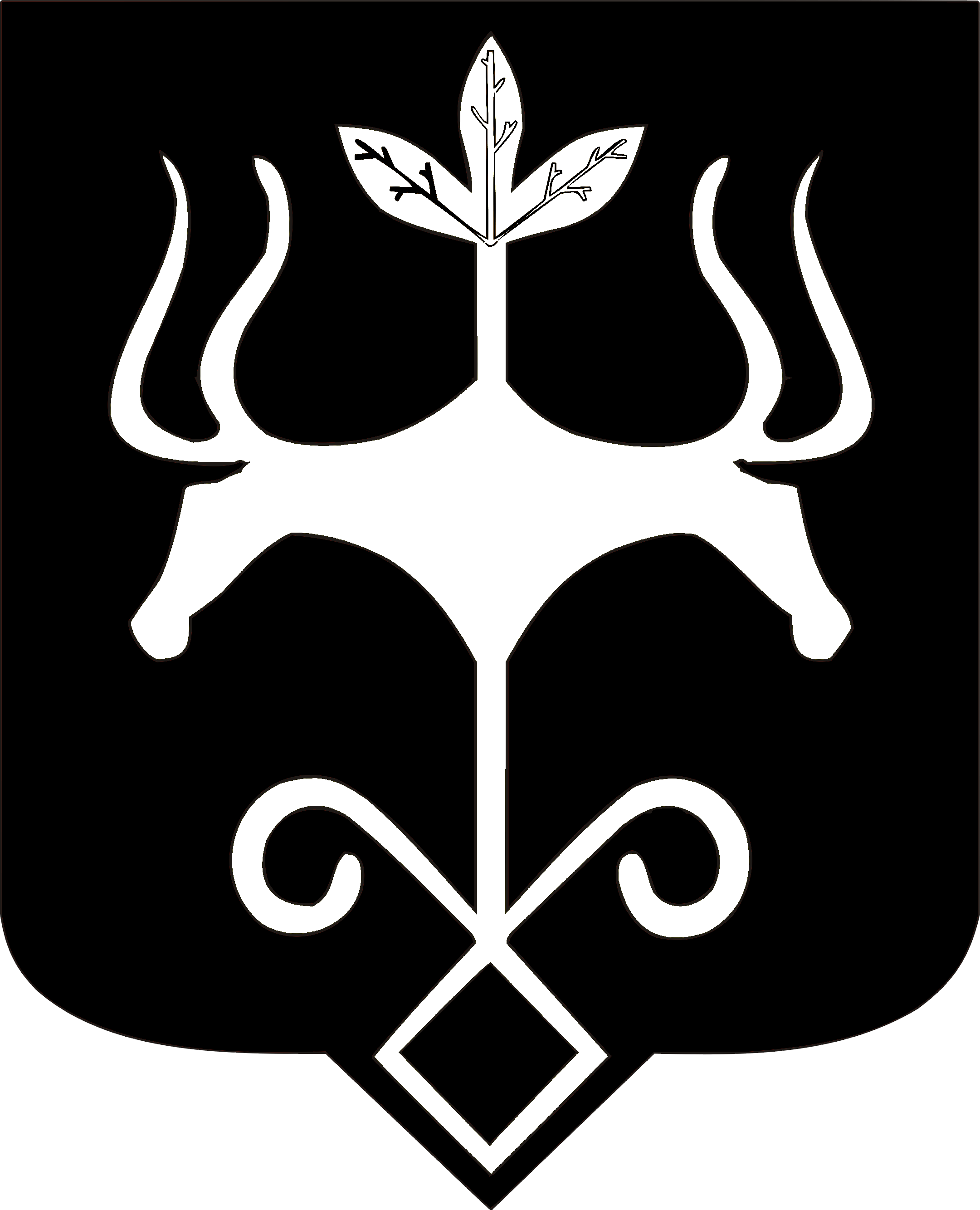 Адыгэ Республикэммуниципальнэ образованиеу 
«Къалэу Мыекъуапэ» и Администрацие